今回は、平成29年度「インターネットについてのアンケート」調査結果のまとめと、ＳＮＳを利用した子どもが、ネット上だけの知り合いと会い被害に遭った事例を特集します。（１）学校の授業以外でインターネットを利用していると回答した児童生徒の割合は、小学生（4～６年生）で85%以上です。インターネットの適正利用に関わる指導や啓発は、小学校段階から積極的に取り組む必要があります。※以降は、学校の授業以外でインターネットを利用していると回答した小中高校生とその保護者に占める割合。（２）平日1日にインターネットを3時間以上利用すると回答した児童生徒の割合は、児童生徒の年齢(学年)が上がるにつれて高くなっています。また、小中学生では、児童生徒の回答と保護者の認識に大きな差があります。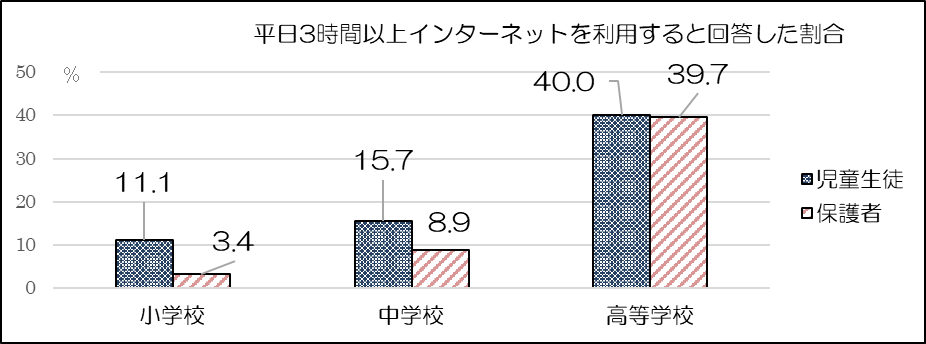 （３）平日、家で夜12時から翌朝4時の間にインターネットを利用すると回答した児童生徒の割合は、児童生徒の年齢(学年)が上がるにつれて高くなっています。中学生の約1割、高校生の約2割がこの時間帯に利用していると回答しています。また、児童生徒の回答と保護者の認識に大きな差があります。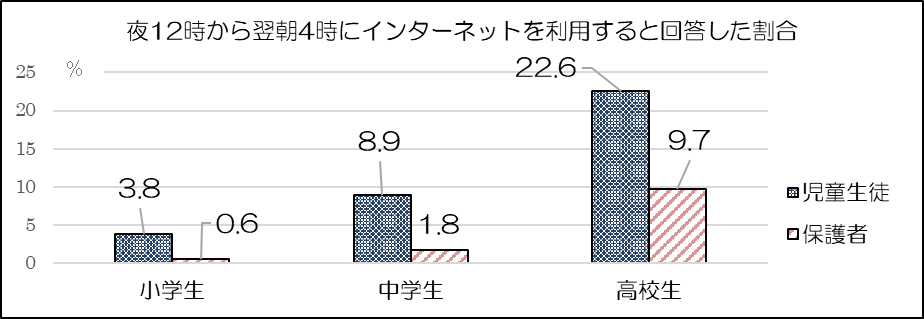 （４）「ネット上だけの知り合いと会ったことがある」と回答した児童生徒の割合は、児童生徒の年齢（学年）が上がるにつれて高くなっています。特に、中高校生では女子の割合が高くなっています。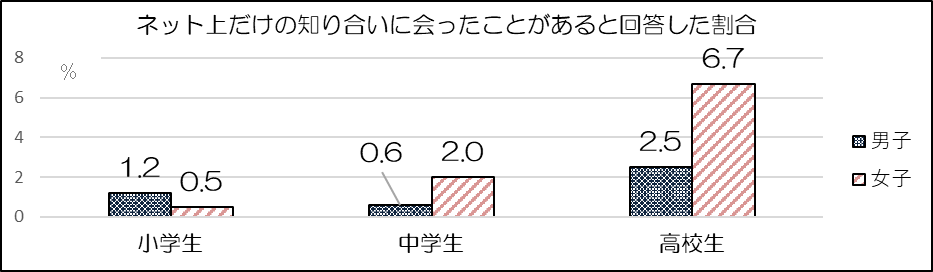 インターネットで知り合う人は、本当はどんな人かわかりません。ＳＮＳを利用した子どもが、実際に会い被害に遭った事例を紹介します。甘い言葉に誘われて、性被害に巻き込まれる危険性もあり、注意が必要です。もうすぐ冬休みに入ります。児童生徒が家で過ごす時間も多くなります。家庭でインターネットの利用方法について話し合いましょう。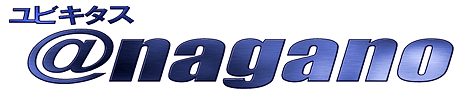 生徒指導総合対策会議Vol.392017年12月18日発行～「ubiquitous（ ユビキタス）」とは「どこにでも存在する」を意味するラテン語。「いつでも、どこでも、だれでも」関わることのできるネットワーク環境のこと ～～「ubiquitous（ ユビキタス）」とは「どこにでも存在する」を意味するラテン語。「いつでも、どこでも、だれでも」関わることのできるネットワーク環境のこと ～◆平成29年度「インターネットについてのアンケート」について小学生中学生高校生平成29年度85.2%93.1%98.2%◆ＳＮＳを利用した子どもが、ネット上だけの知り合いと会い被害に遭った事例　アンケートの調査結果の詳細を、長野県教育委員会のＨＰからダウンロードできます。 長野県教育委員会ＨＰ  ＞  生徒指導 　＞　「インターネットについてのアンケート」調査結果 ＵＲＬ http://www.pref.nagano.lg.jp/kyoiku/kokoro/shido/ketai/anketo.html※「ユビキタス＠ｎａｇａｎｏ」のバックナンバーや指導資料などをダウンロードできます。 長野県教育委員会ＨＰ  ＞  生徒指導 ＵＲＬ http://www.pref.nagano.lg.jp/kyoiku/kyoiku/shido/index.html生徒指導総合対策会議事務局　　担当：長野県教育委員会事務局　心の支援課　生徒指導係Tel　026-235-7436（直通）　　Fax　026-235-7484　　E-mail　kokoro@pref.nagano.lg.jp